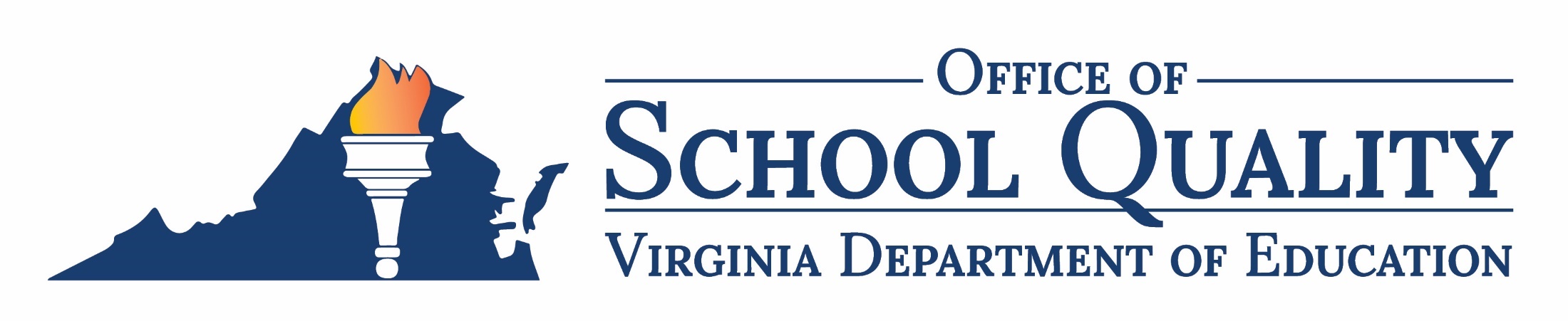 School Support Plan CrosswalkThis crosswalk is for school leaders to use in aligning the VDOE Comprehensive School Support Plan based on the Virginia Support Framework to a school/division template. All applicable plan components in the division/school template should be aligned to the domain description. Document in the Location in the Submission column the section/page number where the information related to the focus area can be located in the submitted documents. For any domain that cannot be found in the submitted documentation, complete that domain in the Virginia Support Framework by using the VDOE Comprehensive School Support Plan Template.  Profile Information: Division:      Division Contact Name:      Documents Submitted:      Division Contact Email:      Documents Submitted:      School Name:      Level 2 Academic Achievement for all students (Check all that apply)               Math           English      ScienceLevel 3 Indicators:      Federal Identification:      Support & Improvement (CSI)           Targeted Support & Improvement (TSI)                                                                              Additional Targeted Support & Improvement (ATSI)Federal Identification:      Support & Improvement (CSI)           Targeted Support & Improvement (TSI)                                                                              Additional Targeted Support & Improvement (ATSI)Domains Completed:        Academic Supports                    Staffing Supports                  Professional Learning Supports                  School Climate SupportsDomains Completed:        Academic Supports                    Staffing Supports                  Professional Learning Supports                  School Climate SupportsDomainFocus AreaIndicatorsLocation in the SubmissionNotesAcademic SupportsHigh-Quality Instructional MaterialsSchool acquires high-quality instructional materials that are aligned to learning expectations.School develops & implements a curriculum and assessment plan that is rigorous, intentional, and aligned to the Virginia Standards of Learning. Section/Page Number:Academic SupportsHigh-Quality Instructional RoutinesSchool leaders develop school operations and logistical instructional routines that support efficient and optimal learning.School leaders seek ways to provide an instructional program that actively engages all students by using effective, varied, and evidence-based practices to improve student academic performance. Section/Page Number:Academic SupportsHigh-QualityPrioritized PlacementSchool reallocates highest performing internal teachers to classrooms with greatest turnaround need.Section/Page Number:DomainFocus AreaIndicatorsLocation in the SubmissionNotesStaffingSupportsTeacher RecruitmentSchool actively collaborates with division leadership to allocate teachers with instructional expertise and experience with high-risk populations.School seeks out innovative means of recruiting hard to fill teaching positions. School retains high-quality teachers.Section/Page Number:StaffingSupportsPrioritized Placement ModelSchool prioritizes placement of newly hired expert teachers in highest instructional need positions.School Leadership Team is organized to maximize use of all available resources to support high-quality performance of students and staffSection/Page Number:DomainFocus AreaIndicatorsLocation in the SubmissionNotesProfessional LearningSupportsLogistical & OperationalSchools have tight student movement protocols that eliminate disruption and supports a learning-friendly environment.School develops a calendar and master schedule that prioritizes focused learning.Section/Page Number:Professional LearningSupportsInstructional Support CyclesSchool isolates patterns of teachers' behaviors that affect student progress and implements supports to align teachers for improved student learning outcomes.School Leadership Team provides instructionally centered decisions focused on support for teaching and learning, organizational direction and high growth expectations. Section/Page Number:Professional LearningSupportsCareer DevelopmentSchool will equip instructional staff with evidence-based professional learning that targets student learning outcomes.School leaders will equip school leaders with professional development and observational tools that support optimal student learning.School Leadership Team implements performance evaluation procedures to improve teaching and learning.Section/Page Number:DomainFocus AreaIndicatorsLocation in the SubmissionNotesSchool ClimateSupportsFamily EngagementSchool Leadership Team engages with families and community groups to establish a culture of school and family partnership.School implements practices that create a welcoming environment to enhance the school and family relationship.Section/Page Number:School ClimateSupportsFamily Instructional SupportsSchool assesses community needs to remove barriers to learning to meet the intellectual, social, career, and developmental needs of students.School provides materials and learning opportunities for family and community centers to support student learning.Section/Page Number:School ClimateSupportsAttendance SupportsSchool communicates with families to stress the value of school attendance.School establishes a Breakfast After the Bell program.School monitors attendance data and celebrates individual and group successes.School removes barriers to ensure that students have daily access to school.Section/Page Number:School ClimateSupportsSchool Discipline SupportsSchool establishes practices within the school that promote structured expectations, self-regulation, and engagement practices.School leaders utilize best practices to connect every child to a trusted adult.Section/Page Number: